En cas d’avis tacite, le formulaire sera publié sur le site Internet de l’autorité environnementaleAvant de remplir cette demande, lire attentivement la notice explicative.Votre attention est appelée sur le fait que les réponses apportées dans les cases de ce formulaire constituent des éléments particuliers sur lesquels votre analyse prendra appui,mais ils ne constituent pas l’analyse qui est à développer (rubrique 6)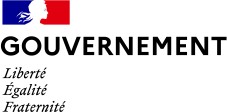 Examen au cas par cas réalisé par la personne publique responsable en application des articles R. 104-33 à R. 104-37 du code de l’urbanismepour un schéma de cohérence territorialeDemande d’avis conforme à l’autorité environnementale sur l’absence de nécessité de réaliser une évaluation environnementaleArticles R. 104-33 à R. 104-37 du code de l’urbanismeCadre réservé à l’autorité environnementaleCadre réservé à l’autorité environnementaleCadre réservé à l’autorité environnementaleDate de réception :Date de demande de pièces complémentaires :N° d’enregistrement1. Identification de la personne publique responsableDénominationCliquez ou appuyez ici pour entrer du texte.SIRET/SIRENCliquez ou appuyez ici pour entrer du texte.Coordonnées (adresse, téléphone, courriel)Cliquez ou appuyez ici pour entrer du texte.Nom, prénom et qualité de la personne physique habilitée à représenter la personne publique responsableCliquez ou appuyez ici pour entrer du texte.Nom, prénom et qualité de la personne physique ressource (service technique, bureau d’étude, etc.)Cliquez ou appuyez ici pour entrer du texte.Coordonnées de la personne physique ressource (adresse, téléphone, courriel)Cliquez ou appuyez ici pour entrer du texte.2. Identification du Schéma de cohérence territoriale (SCoT)2.1 Sans objet pour le SCoT2.2 Intitulé du documentCliquez ou appuyez ici pour entrer du texte.2.3 La date d’approbation du SCoT et l’adresse du site Internet qui permet de prendre connaissance du documentCliquez ou appuyez ici pour entrer du texte.2.4 Territoire (commune(s) et EPCI) couvert par le SCoTCliquez ou appuyez ici pour entrer du texte.2.5 Secteurs du territoire concernés par la procédure de révision, de modification ou de mise en compatibilité du document d’urbanisme (matérialiser la localisation sur un document graphique)Cliquez ou appuyez ici pour entrer du texte.3. Contexte de la planification3.1 Documents de rang supérieur et documents applicablesLe territoire est-il couvert par un document de planification régionale (SAR, SDRIF, PADDUC) ?OuiNonSi oui, nom du document et date d’approbation :Cliquez ou appuyez ici pour entrer du texte.Le territoire est-il couvert par d’autres types de documents exprimant une politique sectorielle (schéma d’aménagement et de gestion des eaux, plan de gestion des risques d’inondation, charte de parc naturel, PCAET, etc.) ?Cliquez ou appuyez ici pour entrer du texte.3.2 Précédentes évaluations environnementales du SCoTPréciser la date de l’avis de l’AE sur l’évaluation environnementale lors de l’élaboration du SCoTCliquez ou appuyez ici pour entrer du texte.Cette évaluation environnementale a-t-elle été actualisée ?OuiNonSi oui, préciser la date de l’actualisationCliquez ou appuyez ici pour entrer du texte.Comment l’avis de l’autorité environnementale relatif à cette évaluation environnementale ou son actualisation a été pris en compte ? Expliquer les conséquences sur la procédure actuelleCliquez ou appuyez ici pour entrer du texte.Depuis l’évaluation environnementale initiale, ou sa dernière actualisation, le document a fait l’objet d’une procédure d’évolution qui n’a pas fait l’objet d’évaluation environnementaleOuiNonSi oui, préciser sa date d’approbation et son objetCliquez ou appuyez ici pour entrer du texte.4. Type de procédure engagée et objectifs de la procédure donnant lieu à la saisine4.1 Type de procédure (modification, mise en compatibilité) et fondement juridiqueCliquez ou appuyez ici pour entrer du texte.4.2 Caractéristiques générales du territoire couvert par le SCoT4.2.1 Population concernée d’après le dernier recensement de la population (données INSEE)Cliquez ou appuyez ici pour entrer du texte.4.2.2 Rappel des objectifs chiffrés de consommation économe de l’espace et de lutte contre l’étalement urbain figurant dans le document d’orientation et d’objectifsCliquez ou appuyez ici pour entrer du texte.4.3 Caractéristiques de la procédure4.3.1 Contenu et objectifs de la procédureCliquez ou appuyez ici pour entrer du texte.La procédure a pour objet de permettre d’ouvrir un ou des secteurs à l’urbanisationOuiNonSi oui, préciser la localisation et la superficieCliquez ou appuyez ici pour entrer du texte.Les incidences sur l’environnement de la possibilité d’ouverture à l’urbanisation, ainsi que les incidences au regard des objectifs de conservation d’un site Natura 2000, ont- elles été analysées dans l’évaluation environnementale initiale ou dans sa versionactualisée ?OuiNonSi oui, préciser les pages de l’évaluation environnementale initiale ou de son actualisation et l’adresse du site Internet qui permet de prendre connaissance du documentCliquez ou appuyez ici pour entrer du texte.La procédure a pour objet ou pour effet de permettre d’augmenter la densité de certains secteursOuiNonSi oui, préciser :Cliquez ou appuyez ici pour entrer du texte.- Les secteurs concernés :Cliquez ou appuyez ici pour entrer du texte.- La superficie de chacun de ces secteurs :Cliquez ou appuyez ici pour entrer du texte.- Le cas échéant, l’objectif d’augmentation de la population dans chaque secteur concerné (logements/ha, en pourcentage par rapport à la population actuelle)Cliquez ou appuyez ici pour entrer du texte.4.3.4 La procédure a pour objet ou pour effet :de créer ou de protéger de nouveaux espaces naturels, agricoles, ou forestiersOuiNonSi oui, préciser les superficiesCliquez ou appuyez ici pour entrer du texte.de diminuer ou permettre de diminuer une protection environnementale ou un espace naturel, agricole ou forestierOuiNonSi oui, préciser lesquelles et leurs superficiesCliquez ou appuyez ici pour entrer du texte.4.4 Mise en compatibilité du SCoT dans le cadre d’une déclaration de projet- Description de l’opération ou du projet nécessitant la mise en compatibilité et indications des éléments devant être mis en compatibilité avec le projetCliquez ou appuyez ici pour entrer du texte.Le projet concerné par la mise en compatibilité est soumis à évaluation environnementale :OuiNonSi oui, préciser l’adresse du site internet qui permet de prendre connaissance de la décision issue de l’examen au cas par cas ou de l’étude d’impact du projet concerné par la mise en compatibilitéCliquez ou appuyez ici pour entrer du texte.4.5 Mise en compatibilité du SCoT dans le cadre d’une procédure intégrée (L. 300- 6-1)- Description de l’opération ou du projet nécessitant la mise en compatibilité et indications des éléments devant être mis en compatibilité avec le projetCliquez ou appuyez ici pour entrer du texte.Le projet concerné par la mise en compatibilité est soumis à évaluation environnementale :OuiNonSi oui, préciser l’adresse du site internet qui permet de prendre connaissance de la décision issue de l’examen au cas par cas ou de l’étude d’impact du projet concerné par la mise en compatibilitéCliquez ou appuyez ici pour entrer du texte.4.6 Mise en compatibilité du SCoT avec un document supérieur- Document(s) avec le(s)quel(s) le SCoT est mis en compatibilité parmi les documents listés à la rubrique 3.1,: intitulé du document, date d’approbation du document d’urbanisme et l’adresse du site internet qui permet de prendre connaissance du documentCliquez ou appuyez ici pour entrer du texte.- Motif pour lequel le SCoT est mis en compatibilitéCliquez ou appuyez ici pour entrer du texte.4.7 La procédure a des effets au-delà des frontières nationalesOuiNonSi oui, préciser les effetsCliquez ou appuyez ici pour entrer du texte.5. Sensibilité environnementale du territoire concerné par la procédure5. Sensibilité environnementale du territoire concerné par la procédure5. Sensibilité environnementale du territoire concerné par la procédure5. Sensibilité environnementale du territoire concerné par la procédure5.1 Le SCoT est concerné par :5.1 Le SCoT est concerné par :5.1 Le SCoT est concerné par :5.1 Le SCoT est concerné par :OuiNonSi oui, précisezLes dispositions de la loi montagne☐☐Cliquez ou appuyez ici pour entrer du texte.Les dispositions de la loi littoral☐☐Cliquez ou appuyez ici pour entrer du texte.Un site désigné Natura 2000 en application de l’article L. 414-1 du code de l’environnement (ZICO, ZPS, ZSC)☐☐Cliquez ou appuyez ici pour entrer du texte.Un cœur de parc national délimité en application de l’article L. 331-2 du code de l’environnement☐☐Cliquez ou appuyez ici pour entrer du texte.Une réserve naturelle ou un périmètre de protection autour d’une réserve institués	en	application, respectivement, des articles L. 332-1 et L. 332-16 du code de l’environnement☐☐Cliquez ou appuyez ici pour entrer du texte.Un	site	inscrit	ou	classé	en application des articles L. 341-1 etL. 341-2 du code de l’environnement☐☐Cliquez ou appuyez ici pour entrer du texte.Un plan de prévention des risques☐☐Cliquez ou appuyez ici pour entrertechnologiques	prévu	à l’article L. 515-15 du code de l’environnementdu texte.Un plan de prévention des risques naturels prévisibles   prévu   à l’article L. 562-1 du code de l’environnement☐☐Cliquez ou appuyez ici pour entrer du texte.Un périmètre des servitudes relatives aux installations classées pour la protection de l'environnement instituées en   application   de l’article L. 515-8 du code de l’environnement☐☐Cliquez ou appuyez ici pour entrer du texte.Un périmètre des servitudes sur des terrains pollués, sur l'emprise des sites de stockage de déchets, sur l'emprise d'anciennes carrières ou dans le voisinage d'un site de stockage géologique de dioxyde de carbone instituées en application de l’article L. 515-12 du code de l’environnement☐☐Cliquez ou appuyez ici pour entrer du texte.Un plan de prévention des risques miniers prévus à l’article L. 174-5 du code minier☐☐Cliquez ou appuyez ici pour entrer du texte.Un site patrimonial remarquable créé en application des articles L. 631-1 etL. 632-2 du code du patrimoine☐☐Cliquez ou appuyez ici pour entrer du texte.Des abords des monuments historiques	prévus	aux articles L. 621-30 et L. 621-31 du code du patrimoine☐☐Cliquez ou appuyez ici pour entrer du texte.Une zone humide   prévue   à l’article L. 211-1 du code de l’environnement☐☐Cliquez ou appuyez ici pour entrer du texte.Une trame verte et bleue prévue à l’article L. 371-1 du code de l’environnement (préciser réservoir de biodiversité et/oucorridor écologique)☐☐Cliquez ou appuyez ici pour entrer du texte.Une ZNIEFF (préciser type I ou II) prévue à l’article L. 411-1 A du code de l’environnement☐☐Cliquez ou appuyez ici pour entrer du texte.Un espace naturel sensible prévu à l’article L. 113-8 du code de l’urbanisme☐☐Cliquez ou appuyez ici pour entrer du texte.Un espace concerné par :un arrêté de protection de biotope prévu à l’article R. 411-15 du code de l’environnement ;un arrêté le listant comme un site d'intérêt géologique prévu   à l’article R. 411-17-1 du même code ;un arrêté le listant comme une zone prioritaire pour la biodiversité prévue à l’article R. 411-17-3 du même code☐☐Cliquez ou appuyez ici pour entrer du texte.Un espace boisé classé prévu à l’article L. 113-1 du code de l’urbanisme, une forêt de protection prévue à l’article L. 141-1 du code forestier☐☐Cliquez ou appuyez ici pour entrer du texte.Autre protection☐☐Cliquez ou appuyez ici pour entrer du texte.5.2 Le ou les secteurs qui font l’objet de la procédure donnant lieu à la saisine sont concernés par :5.2 Le ou les secteurs qui font l’objet de la procédure donnant lieu à la saisine sont concernés par :5.2 Le ou les secteurs qui font l’objet de la procédure donnant lieu à la saisine sont concernés par :5.2 Le ou les secteurs qui font l’objet de la procédure donnant lieu à la saisine sont concernés par :OuiNonSi oui, précisezLes dispositions de la loi montagne☐☐Cliquez ou appuyez ici pour entrer du texte.Les dispositions de la loi littoral☐☐Cliquez ou appuyez ici pour entrer du texte.Un plan de prévention des risques technologiques	prévu	à l’article L. 515-15 du code de l’environnement☐☐Cliquez ou appuyez ici pour entrer du texte.Un plan de prévention des risques naturels prévisibles   prévu   à l’article L. 562-1 du code de l’environnement☐☐Cliquez ou appuyez ici pour entrer du texte.Un périmètre des servitudes relatives aux installations classées pour la protection de l'environnement instituées en   application   de l’article L. 515-8 du code de l’environnement☐☐Cliquez ou appuyez ici pour entrer du texte.Un périmètre des servitudes sur des terrains pollués, sur l'emprise des sites de stockage de déchets, sur l'emprise d'anciennes carrières ou dans le voisinage d'un site de stockage géologique de dioxyde de carbone instituées en application de☐☐Cliquez ou appuyez ici pour entrer du texte.l’article L. 515-12	du	code	de l’environnementUn plan de prévention des risques miniers prévus à l’article L. 174-5 du code minier☐☐Cliquez ou appuyez ici pour entrer du texte.Autre protection☐☐Cliquez ou appuyez ici pour entrer du texte.5.3 Le ou les secteurs qui font l’objet de la procédure donnant lieu à la saisine se situent dans ou à proximité :5.3 Le ou les secteurs qui font l’objet de la procédure donnant lieu à la saisine se situent dans ou à proximité :5.3 Le ou les secteurs qui font l’objet de la procédure donnant lieu à la saisine se situent dans ou à proximité :5.3 Le ou les secteurs qui font l’objet de la procédure donnant lieu à la saisine se situent dans ou à proximité :OuiNonLequel et à quelle distance ?D’un site désigné Natura 2000 en application de l’article L. 414-1 du code de l’environnement (ZICO, ZPS, ZSC)☐☐Cliquez ou appuyez ici pour entrer du texte.D’un cœur de parc national délimité en application de l’article L. 331-2 du code de l’environnement☐☐Cliquez ou appuyez ici pour entrer du texte.D’une réserve naturelle ou un périmètre de protection autour d’une réserve institués en application, respectivement, de l’article L. 332-1 et des articles L. 332-16 à L. 332-18 du code de l’environnement☐☐Cliquez ou appuyez ici pour entrer du texte.D’un	site	inscrit	ou	classé	en application des articles L. 341-1 etL. 341-2 du code de l’environnement☐☐Cliquez ou appuyez ici pour entrer du texte.D’un site patrimonial remarquable créé     en     application     des articles L. 631-1 et L. 632-2 du code du patrimoine☐☐Cliquez ou appuyez ici pour entrer du texte.D’un abord des monuments historiques	prévus	aux articles L. 621-30 et L. 621-31 du code du patrimoine☐☐Cliquez ou appuyez ici pour entrer du texte.D’une zone humide prévue à l’article L. 211-1 du code de l’environnement☐☐Cliquez ou appuyez ici pour entrer du texte.D’une trame verte et bleue prévue à l’article L. 371-1 du code de l’environnement (préciser réservoir de biodiversité et/ou corridor écologique)☐☐Cliquez ou appuyez ici pour entrer du texte.D’une ZNIEFF (préciser type I ou II) prévue à l’article L. 411-1 A du code☐☐Cliquez ou appuyez ici pour entrer du texte.de l’environnementD’un espace naturel sensible prévu à l’article L. 113-8 du code de l’urbanisme☐☐Cliquez ou appuyez ici pour entrer du texte.D’un espace concerné par :un arrêté de protection de biotope prévu à l’article R. 411-15 du code de l’environnement ;un arrêté le listant comme un site d'intérêt géologique prévu àl’article R. 411-17-1 du même code ;un arrêté le listant comme une zone prioritaire pour la biodiversité prévue à l’article R. 411-17-3 du même code☐☐Cliquez ou appuyez ici pour entrer du texte.D’un espace boisé classé prévu à l’article L. 113-1 du code de l’urbanisme, une forêt de protection prévu à l’article L. 141-1 du code forestier☐☐Cliquez ou appuyez ici pour entrer du texte.D’un secteur délimité par le plan local d'urbanisme en application de l’article L. 151-19 du code de l’urbanisme☐☐Cliquez ou appuyez ici pour entrer du texte.D’un secteur délimité par le plan local d'urbanisme en application de l’article L. 151-23 du code de l’urbanisme☐☐Cliquez ou appuyez ici pour entrer du texte.Autre protection☐☐Cliquez ou appuyez ici pour entrer du texte.5.4 Des constructions à usage d’habitation ou des établissements recevant du public sont-ils prévus dans des zones de nuisances (nuisances sonores, qualité de l’air, pollution des sols, etc.) ?5.4 Des constructions à usage d’habitation ou des établissements recevant du public sont-ils prévus dans des zones de nuisances (nuisances sonores, qualité de l’air, pollution des sols, etc.) ?5.4 Des constructions à usage d’habitation ou des établissements recevant du public sont-ils prévus dans des zones de nuisances (nuisances sonores, qualité de l’air, pollution des sols, etc.) ?5.4 Des constructions à usage d’habitation ou des établissements recevant du public sont-ils prévus dans des zones de nuisances (nuisances sonores, qualité de l’air, pollution des sols, etc.) ?OuiNonOuiNonOuiNonOuiNonSi oui, précisez :Si oui, précisez :Si oui, précisez :Si oui, précisez :Cliquez ou appuyez ici pour entrer du texte.Cliquez ou appuyez ici pour entrer du texte.Cliquez ou appuyez ici pour entrer du texte.Cliquez ou appuyez ici pour entrer du texte.6. Auto-évaluationL’auto-évaluation doit identifier les effets potentiels de la procédure qui fait l’objet du présent formulaire compte-tenu de sa nature, de sa localisation – c’est-à-dire en prenant en compte la sensibilité du territoire concerné– et expliquer pourquoi la procédure concernée n’est pas susceptible d’avoir des incidences notables sur l’environnement.Se reporter à la rubrique 6 de la notice explicative pour le détail de la démarche permettantl’auto-évaluation. Fournir une note détaillée en annexe (cf. point 8).7. Autres procédures consultatives7.1 Date prévisionnelle de transmission du projet aux personnes publiques associéesCliquez ou appuyez ici pour entrer du texte.7.2 Autres consultations envisagées (consultations obligatoires et facultatives)Cliquez ou appuyez ici pour entrer du texte.7.3 Procédure de participation du public envisagéeenquête publiqueOuiNonparticipation du public par voie électroniqueOuiNonenquête publique unique organisée avec une ou plusieurs autres procéduresOuiNonSi oui, préciser lesquellesCliquez ou appuyez ici pour entrer du texte.- autre, préciser les modalitésCliquez ou appuyez ici pour entrer du texte.8. Annexes8. Annexes8. Annexes8.1 Annexes obligatoires8.1 Annexes obligatoires8.1 Annexes obligatoires1Dossier de modification ou de mise en compatibilité du SCoT, (comprenant notamment l’exposé des motifs des changements apportés)☐2Documents graphiques matérialisant la localisation des secteurs du territoire concernés par la procédure soumise à l’avis de l’autorité environnementale et comportant des zooms qui permettent de localiser et identifier les secteurs avant et après mise en œuvre des opérations (rubrique 2.5).☐3L’auto-évaluation (rubrique 6)☐4Version dématérialisée du document mentionné dans les rubriques 2.3, 4.3.2, 4.4,4.5 et 4.6 lorsqu’il n’est pas consultable sur un site Internet☐8.2 Autres annexes volontairement transmises par le déposant8.2 Autres annexes volontairement transmises par le déposant8.2 Autres annexes volontairement transmises par le déposantVeuillez préciser les annexes jointes au présent formulaire, ainsi que les rubriques auxquelles elles se rattachent.Veuillez préciser les annexes jointes au présent formulaire, ainsi que les rubriques auxquelles elles se rattachent.Veuillez préciser les annexes jointes au présent formulaire, ainsi que les rubriques auxquelles elles se rattachent.Cliquez ou appuyez ici pour entrer du texte.Cliquez ou appuyez ici pour entrer du texte.Cliquez ou appuyez ici pour entrer du texte.9. Engagement et signature9. Engagement et signature9. Engagement et signature9. Engagement et signatureJe certifie sur l’honneur l’exactitude des renseignements ci-dessus	(personne publique responsable)Je certifie sur l’honneur l’exactitude des renseignements ci-dessus	(personne publique responsable)Je certifie sur l’honneur l’exactitude des renseignements ci-dessus	(personne publique responsable)Je certifie sur l’honneur l’exactitude des renseignements ci-dessus	(personne publique responsable)Fait àCliquez ou appuyez ici pour entrer du texte.le,Cliquez ou appuyez ici pour entrer du texte.NomCliquez ou appuyez ici pour entrer du texte.PrénomCliquez ou appuyez ici pour entrer du texte.QualitéCliquez ou appuyez ici pour entrer du texte.Signature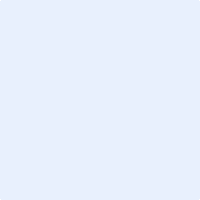 SignatureSignatureSignature